     Государственное профессиональное образовательное учреждениеЯрославской области Мышкинский политехнический колледжУТВЕРЖДАЮ: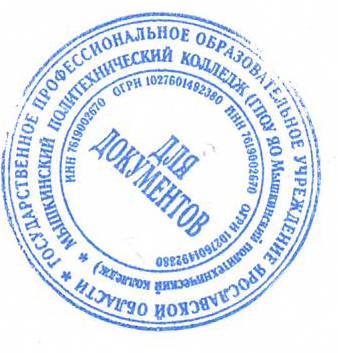 Директор ГПОУ ЯО Мышкинскогополитехнического колледжа             ___/__Т.А.Кошелева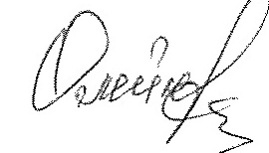 «27»  августа 2021г.                                                                          Приказ№_____от______2021годаРАБОЧАЯ ПРОГРАММА основной профессиональной образовательной программы среднего профессионального образования-программы подготовки специалистов среднего звена по программе 09.02.01 Компьютерные системы и комплексы«Электротехнические измерения»Мышкин, 2021   1.ПАСПОРТ РАБОЧЕЙ ПРОГРАММЫ УЧЕБНОЙ ДИСЦИПЛИНЫ1.1. Область применения программы: Программа учебной дисциплины является частью основной профессиональной образовательной программы в соответствии с ФГОС по программе базовой подготовки специалистов среднего звена по специальности 09.02.01 Компьютерные системы и комплексы1.2. Место учебной дисциплины в структуре основной профессиональной образовательной программы: дисциплина входит в общепрофессиональный цикл.1.3. Цели и задачи учебной дисциплины – требования к результатам освоения учебной дисциплины:В результате освоения учебной дисциплины студент должен уметь:классифицировать основные виды средств измерений;применять основные методы и принципы измерений;применять методы и средства обеспечения единства и точности измерений;применять аналоговые и цифровые измерительные приборы, измерительные генераторы;применять генераторы шумовых сигналов, акустические излучатели, измерители шума и вибраций, измерительные микрофоны, вибродатчики;применять методические оценки защищенности информационных объектов.В результате освоения учебной дисциплины студент должен знать:основные понятия об измерениях и единицах физических величин;основные виды средств измерений и их классификацию;методы измерений;метрологические показатели средств измерений;виды и способы определения погрешностей измерений;принцип действия приборов формирования стандартных измерительных сигналов;влияние измерительных приборов на точность измерений;методы и способы автоматизации измерений тока, напряжения и мощности.Данная программа способствует формированию общих и профессиональных компетенций:ОК 1. Понимать сущность и социальную значимость своей будущей профессии, проявлять к ней  устойчивый интерес. 
ОК 2. Организовывать собственную деятельность, выбирать типовые методы и способы выполнения 
профессиональных задач, оценивать их эффективность и качество. 
ОК 3. Принимать решения в стандартных и нестандартных ситуациях и нести за них ответственность. 
ОК 4. Осуществлять поиск и использование информации, необходимой для эффективного 
выполнения профессиональных задач, профессионального и личностного развития. 
ОК 5. Использовать информационно-коммуникационные технологии в профессиональной 
деятельности. 
ОК 6. Работать в коллективе и команде, эффективно общаться с коллегами, руководством, 
потребителями. 
ОК 7. Брать на себя ответственность за работу членов команды (подчиненных), результат 
выполнения заданий. 
ОК 8. Самостоятельно определять задачи профессионального и личностного развития, заниматься 
самообразованием, осознанно планировать повышение квалификации. 
ОК 9. Ориентироваться в условиях частой смены технологий в профессиональной деятельности.ПК 1.4. Проводить измерения параметров проектируемых устройств и определять показатели надежности.ПК 2.2. Производить тестирование и отладку микропроцессорных систем.ПК 3.1. Проводить контроль параметров, диагностику и восстановление работоспособности компьютерных систем и комплексов.1.4. Рекомендуемое количество часов на освоение программы учебной дисциплины:максимальной учебной нагрузки студента 102 часов, в том числе:обязательной аудиторной учебной нагрузки студента 68 часов;самостоятельной работы студента 34 часов.2. СТРУКТУРА И  СОДЕРЖАНИЕ УЧЕБНОЙ ДИСЦИПЛИНЫ2.1. Объем учебной дисциплины и виды учебной работыТематический план и содержание учебной дисциплины ОП.04. Электротехнические измерения    3. Условия реализации программы учебной дисциплины3.1. Реализация учебной дисциплины требует наличия лаборатории «Электротехнические измерения». Оборудование лаборатории: - посадочные места по количеству студентов;- рабочее место преподавателя;- раздаточный материал.Обеспечение лаборатории: программно-методический комплекс по дисциплине «Электротехнические измерения»;методические указания к выполнению практических работ.электронные учебники и мультимедийная библиотека по дисциплине «Электротехнические измерения»;тестовый комплекс.Технические средства обучения: персональные компьютеры;комплект измерительных устройств; многофункциональное устройство;видеопросмотровое устройство коллективного пользования;аудиосистема;оборудование компьютерной сети.3.2. Информационное обеспечение обучения Перечень рекомендуемых учебных изданий, Интернет-ресурсов, дополнительной литературыОсновные источники: Хрусталева З.А. Электротехнические измерения: Учебник. – М.: Кнорус, 2015. – 208 с. Хрусталева З.А. Электротехнические измерения: Практикум – М.: Кнорус, 2016. – 240 с. Хрусталева З.А. Электротехнические измерения: Задачи и упражнения. – М.: Кнорус, 2012. – 256 с. Хромоин П.К. Электротехнические измерения: Учебник. - М.: ИД «ФОРУМ», 2017. – 288 с.Ким К.К., Анисимов Г.Н., Барбарович В.Ю. Метрология, стандартизация, сертификация и электроизмерительная техника: Учебное пособие. – СПб.: «Питер», 2016 – 368 с.Дополнительные источники:Дьяконов В.П. Современные измерительные генераторы сигналов. – М.: ДМК Пресс, 2016. – 384 с. Мельников В., Медведева Р. В. Средства измерений. – М.: Кнорус, 2011. – 240 с. Хамадулин Э.Ф. Методы и средства измерений в телекоммуникационных системах: учебное пособие. – М.: Высшее образование, 2019. – 365 с.Кузнецов Э.В. Электротехника и электроника. В 3 т. Том 3 Основы электроники и электрические измерения: учебник и практикум для СПО.-М.:Издательство Юрайт, 2017. - 234 с.Интернет-ресурсыЭлектронный ресурс «Электрические измерения. Учебник». Форма доступа: http://www.toroid.ru/baida.html Электронный ресурс «Электротехнические измерения». Форма доступа: http://www.book.ru/search/ 4. Контроль и оценка результатов освоения учебной дисциплиныКонтроль и оценка результатов освоения учебной дисциплины осуществляется преподавателем в процессе проведения практических занятий, устного и письменного опроса, контрольной работы, дифференцированного зачета, а также выполнения студентами индивидуальной и самостоятельной работы, решения типовых и вариативных задач. Вид учебной работыКоличество часов Максимальная учебная нагрузка (всего)102Обязательная аудиторная учебная нагрузка (всего) 68в том числе:        лабораторные работыНе предусмотрены        практические занятия20        контрольные работыНе предусмотреныСамостоятельная работа обучающегося (всего)34Итоговая аттестация в форме дифференцированного  зачетаИтоговая аттестация в форме дифференцированного  зачетаНаименование разделов и темСодержание учебного материала, лабораторные и практические работы,самостоятельная работа обучающихсяСодержание учебного материала, лабораторные и практические работы,самостоятельная работа обучающихсяСодержание учебного материала, лабораторные и практические работы,самостоятельная работа обучающихсяСодержание учебного материала, лабораторные и практические работы,самостоятельная работа обучающихсяСодержание учебного материала, лабораторные и практические работы,самостоятельная работа обучающихсяСодержание учебного материала, лабораторные и практические работы,самостоятельная работа обучающихсяСодержание учебного материала, лабораторные и практические работы,самостоятельная работа обучающихсяСодержание учебного материала, лабораторные и практические работы,самостоятельная работа обучающихсяСодержание учебного материала, лабораторные и практические работы,самостоятельная работа обучающихсяОбъем часовУровеньосвоенияРаздел 1 Государственная система обеспечения единства измеренийРаздел 1 Государственная система обеспечения единства измеренийРаздел 1 Государственная система обеспечения единства измеренийРаздел 1 Государственная система обеспечения единства измеренийРаздел 1 Государственная система обеспечения единства измеренийРаздел 1 Государственная система обеспечения единства измеренийРаздел 1 Государственная система обеспечения единства измеренийРаздел 1 Государственная система обеспечения единства измеренийРаздел 1 Государственная система обеспечения единства измеренийРаздел 1 Государственная система обеспечения единства измеренийРаздел 1 Государственная система обеспечения единства измеренийРаздел 1 Государственная система обеспечения единства измеренийТема 1.1.Введение.Основные виды иметоды измерения и ихклассификацияСодержание учебного материалаСодержание учебного материалаСодержание учебного материалаСодержание учебного материалаСодержание учебного материалаСодержание учебного материалаСодержание учебного материалаСодержание учебного материалаСодержание учебного материала62Тема 1.1.Введение.Основные виды иметоды измерения и ихклассификация1Цель и задачи учебной дисциплины. Краткие сведения из истории развитияэлектрических измерений. Связь данной учебной дисциплины с другимидисциплинами и профессиональными модулями.Цель и задачи учебной дисциплины. Краткие сведения из истории развитияэлектрических измерений. Связь данной учебной дисциплины с другимидисциплинами и профессиональными модулями.Цель и задачи учебной дисциплины. Краткие сведения из истории развитияэлектрических измерений. Связь данной учебной дисциплины с другимидисциплинами и профессиональными модулями.Цель и задачи учебной дисциплины. Краткие сведения из истории развитияэлектрических измерений. Связь данной учебной дисциплины с другимидисциплинами и профессиональными модулями.Цель и задачи учебной дисциплины. Краткие сведения из истории развитияэлектрических измерений. Связь данной учебной дисциплины с другимидисциплинами и профессиональными модулями.Цель и задачи учебной дисциплины. Краткие сведения из истории развитияэлектрических измерений. Связь данной учебной дисциплины с другимидисциплинами и профессиональными модулями.Цель и задачи учебной дисциплины. Краткие сведения из истории развитияэлектрических измерений. Связь данной учебной дисциплины с другимидисциплинами и профессиональными модулями.Цель и задачи учебной дисциплины. Краткие сведения из истории развитияэлектрических измерений. Связь данной учебной дисциплины с другимидисциплинами и профессиональными модулями.22Тема 1.1.Введение.Основные виды иметоды измерения и ихклассификация2Основные понятия, единицы физических величин, классификация методовизмерений: прямой, косвенный методы. Метод непосредственной оценки иметод сравнения. Средства измерений: меры, приборы, установки,преобразователи, информационные системы.Основные понятия, единицы физических величин, классификация методовизмерений: прямой, косвенный методы. Метод непосредственной оценки иметод сравнения. Средства измерений: меры, приборы, установки,преобразователи, информационные системы.Основные понятия, единицы физических величин, классификация методовизмерений: прямой, косвенный методы. Метод непосредственной оценки иметод сравнения. Средства измерений: меры, приборы, установки,преобразователи, информационные системы.Основные понятия, единицы физических величин, классификация методовизмерений: прямой, косвенный методы. Метод непосредственной оценки иметод сравнения. Средства измерений: меры, приборы, установки,преобразователи, информационные системы.Основные понятия, единицы физических величин, классификация методовизмерений: прямой, косвенный методы. Метод непосредственной оценки иметод сравнения. Средства измерений: меры, приборы, установки,преобразователи, информационные системы.Основные понятия, единицы физических величин, классификация методовизмерений: прямой, косвенный методы. Метод непосредственной оценки иметод сравнения. Средства измерений: меры, приборы, установки,преобразователи, информационные системы.Основные понятия, единицы физических величин, классификация методовизмерений: прямой, косвенный методы. Метод непосредственной оценки иметод сравнения. Средства измерений: меры, приборы, установки,преобразователи, информационные системы.Основные понятия, единицы физических величин, классификация методовизмерений: прямой, косвенный методы. Метод непосредственной оценки иметод сравнения. Средства измерений: меры, приборы, установки,преобразователи, информационные системы.22Тема 1.1.Введение.Основные виды иметоды измерения и ихклассификацияСамостоятельная работа обучающихся:составление таблицы дольных и кратных приставок к единицам.Самостоятельная работа обучающихся:составление таблицы дольных и кратных приставок к единицам.Самостоятельная работа обучающихся:составление таблицы дольных и кратных приставок к единицам.Самостоятельная работа обучающихся:составление таблицы дольных и кратных приставок к единицам.Самостоятельная работа обучающихся:составление таблицы дольных и кратных приставок к единицам.Самостоятельная работа обучающихся:составление таблицы дольных и кратных приставок к единицам.Самостоятельная работа обучающихся:составление таблицы дольных и кратных приставок к единицам.Самостоятельная работа обучающихся:составление таблицы дольных и кратных приставок к единицам.Самостоятельная работа обучающихся:составление таблицы дольных и кратных приставок к единицам.22Тема.1.2.Метрологическиепоказатели средствизмеренийСодержание учебного материалаСодержание учебного материалаСодержание учебного материалаСодержание учебного материалаСодержание учебного материалаСодержание учебного материалаСодержание учебного материалаСодержание учебного материалаСодержание учебного материала42Тема.1.2.Метрологическиепоказатели средствизмерений11Содержание учебного материалаПогрешности как характеристики средств измерения. Виды погрешностей,причины их возникновения. Определение приборной погрешности на  основании класса точности. Предел, цена деления, чувствительность электроизмерительного прибораСодержание учебного материалаПогрешности как характеристики средств измерения. Виды погрешностей,причины их возникновения. Определение приборной погрешности на  основании класса точности. Предел, цена деления, чувствительность электроизмерительного прибораСодержание учебного материалаПогрешности как характеристики средств измерения. Виды погрешностей,причины их возникновения. Определение приборной погрешности на  основании класса точности. Предел, цена деления, чувствительность электроизмерительного прибораСодержание учебного материалаПогрешности как характеристики средств измерения. Виды погрешностей,причины их возникновения. Определение приборной погрешности на  основании класса точности. Предел, цена деления, чувствительность электроизмерительного прибораСодержание учебного материалаПогрешности как характеристики средств измерения. Виды погрешностей,причины их возникновения. Определение приборной погрешности на  основании класса точности. Предел, цена деления, чувствительность электроизмерительного прибораСодержание учебного материалаПогрешности как характеристики средств измерения. Виды погрешностей,причины их возникновения. Определение приборной погрешности на  основании класса точности. Предел, цена деления, чувствительность электроизмерительного прибораСодержание учебного материалаПогрешности как характеристики средств измерения. Виды погрешностей,причины их возникновения. Определение приборной погрешности на  основании класса точности. Предел, цена деления, чувствительность электроизмерительного прибора22Тема.1.2.Метрологическиепоказатели средствизмеренийСамостоятельная работа обучающихся:изучение теоретического материала в соответствии с дидактическими единицамитемы и подготовка ответов на вопросы, заданные преподавателем (работа сконспектами, интернет ресурсами, учебной и специальной литературой по параграфам, главам учебных пособий, указанным преподавателем, ).Самостоятельная работа обучающихся:изучение теоретического материала в соответствии с дидактическими единицамитемы и подготовка ответов на вопросы, заданные преподавателем (работа сконспектами, интернет ресурсами, учебной и специальной литературой по параграфам, главам учебных пособий, указанным преподавателем, ).Самостоятельная работа обучающихся:изучение теоретического материала в соответствии с дидактическими единицамитемы и подготовка ответов на вопросы, заданные преподавателем (работа сконспектами, интернет ресурсами, учебной и специальной литературой по параграфам, главам учебных пособий, указанным преподавателем, ).Самостоятельная работа обучающихся:изучение теоретического материала в соответствии с дидактическими единицамитемы и подготовка ответов на вопросы, заданные преподавателем (работа сконспектами, интернет ресурсами, учебной и специальной литературой по параграфам, главам учебных пособий, указанным преподавателем, ).Самостоятельная работа обучающихся:изучение теоретического материала в соответствии с дидактическими единицамитемы и подготовка ответов на вопросы, заданные преподавателем (работа сконспектами, интернет ресурсами, учебной и специальной литературой по параграфам, главам учебных пособий, указанным преподавателем, ).Самостоятельная работа обучающихся:изучение теоретического материала в соответствии с дидактическими единицамитемы и подготовка ответов на вопросы, заданные преподавателем (работа сконспектами, интернет ресурсами, учебной и специальной литературой по параграфам, главам учебных пособий, указанным преподавателем, ).Самостоятельная работа обучающихся:изучение теоретического материала в соответствии с дидактическими единицамитемы и подготовка ответов на вопросы, заданные преподавателем (работа сконспектами, интернет ресурсами, учебной и специальной литературой по параграфам, главам учебных пособий, указанным преподавателем, ).Самостоятельная работа обучающихся:изучение теоретического материала в соответствии с дидактическими единицамитемы и подготовка ответов на вопросы, заданные преподавателем (работа сконспектами, интернет ресурсами, учебной и специальной литературой по параграфам, главам учебных пособий, указанным преподавателем, ).Самостоятельная работа обучающихся:изучение теоретического материала в соответствии с дидактическими единицамитемы и подготовка ответов на вопросы, заданные преподавателем (работа сконспектами, интернет ресурсами, учебной и специальной литературой по параграфам, главам учебных пособий, указанным преподавателем, ).22Раздел 2.ПРИБОРЫ И МЕТОДЫ ЭЛЕКТРИЧЕСКИХ ИЗМЕРЕНИЙРаздел 2.ПРИБОРЫ И МЕТОДЫ ЭЛЕКТРИЧЕСКИХ ИЗМЕРЕНИЙРаздел 2.ПРИБОРЫ И МЕТОДЫ ЭЛЕКТРИЧЕСКИХ ИЗМЕРЕНИЙРаздел 2.ПРИБОРЫ И МЕТОДЫ ЭЛЕКТРИЧЕСКИХ ИЗМЕРЕНИЙРаздел 2.ПРИБОРЫ И МЕТОДЫ ЭЛЕКТРИЧЕСКИХ ИЗМЕРЕНИЙРаздел 2.ПРИБОРЫ И МЕТОДЫ ЭЛЕКТРИЧЕСКИХ ИЗМЕРЕНИЙРаздел 2.ПРИБОРЫ И МЕТОДЫ ЭЛЕКТРИЧЕСКИХ ИЗМЕРЕНИЙРаздел 2.ПРИБОРЫ И МЕТОДЫ ЭЛЕКТРИЧЕСКИХ ИЗМЕРЕНИЙРаздел 2.ПРИБОРЫ И МЕТОДЫ ЭЛЕКТРИЧЕСКИХ ИЗМЕРЕНИЙРаздел 2.ПРИБОРЫ И МЕТОДЫ ЭЛЕКТРИЧЕСКИХ ИЗМЕРЕНИЙРаздел 2.ПРИБОРЫ И МЕТОДЫ ЭЛЕКТРИЧЕСКИХ ИЗМЕРЕНИЙРаздел 2.ПРИБОРЫ И МЕТОДЫ ЭЛЕКТРИЧЕСКИХ ИЗМЕРЕНИЙТема 2.2.Приборы и методыизмерениянапряженияСодержание учебного материалаСодержание учебного материалаСодержание учебного материалаСодержание учебного материалаСодержание учебного материалаСодержание учебного материалаСодержание учебного материалаСодержание учебного материалаСодержание учебного материала82Тема 2.2.Приборы и методыизмерениянапряжения111Включение вольтметров в цепь. Условные обозначения на приборе. ОсновныеПараметры вольтметров. Типы вольтметров, их краткая техническая характеристика.Включение вольтметров в цепь. Условные обозначения на приборе. ОсновныеПараметры вольтметров. Типы вольтметров, их краткая техническая характеристика.Включение вольтметров в цепь. Условные обозначения на приборе. ОсновныеПараметры вольтметров. Типы вольтметров, их краткая техническая характеристика.Включение вольтметров в цепь. Условные обозначения на приборе. ОсновныеПараметры вольтметров. Типы вольтметров, их краткая техническая характеристика.Включение вольтметров в цепь. Условные обозначения на приборе. ОсновныеПараметры вольтметров. Типы вольтметров, их краткая техническая характеристика.Включение вольтметров в цепь. Условные обозначения на приборе. ОсновныеПараметры вольтметров. Типы вольтметров, их краткая техническая характеристика.22Тема 2.2.Приборы и методыизмерениянапряжения222Устройство вольтметров. Расчёт добавочных сопротивлений, расчётвнутреннего сопротивления. Влияние внутреннего сопротивления на точность.Устройство вольтметров. Расчёт добавочных сопротивлений, расчётвнутреннего сопротивления. Влияние внутреннего сопротивления на точность.Устройство вольтметров. Расчёт добавочных сопротивлений, расчётвнутреннего сопротивления. Влияние внутреннего сопротивления на точность.Устройство вольтметров. Расчёт добавочных сопротивлений, расчётвнутреннего сопротивления. Влияние внутреннего сопротивления на точность.Устройство вольтметров. Расчёт добавочных сопротивлений, расчётвнутреннего сопротивления. Влияние внутреннего сопротивления на точность.Устройство вольтметров. Расчёт добавочных сопротивлений, расчётвнутреннего сопротивления. Влияние внутреннего сопротивления на точность.22Тема 2.2.Приборы и методыизмерениянапряженияПрактическая работа  № 1 Измерение напряжений в высокоомной цепи. Измерениепеременных напряжений электронным вольтметром.Практическая работа  № 1 Измерение напряжений в высокоомной цепи. Измерениепеременных напряжений электронным вольтметром.Практическая работа  № 1 Измерение напряжений в высокоомной цепи. Измерениепеременных напряжений электронным вольтметром.Практическая работа  № 1 Измерение напряжений в высокоомной цепи. Измерениепеременных напряжений электронным вольтметром.Практическая работа  № 1 Измерение напряжений в высокоомной цепи. Измерениепеременных напряжений электронным вольтметром.Практическая работа  № 1 Измерение напряжений в высокоомной цепи. Измерениепеременных напряжений электронным вольтметром.Практическая работа  № 1 Измерение напряжений в высокоомной цепи. Измерениепеременных напряжений электронным вольтметром.Практическая работа  № 1 Измерение напряжений в высокоомной цепи. Измерениепеременных напряжений электронным вольтметром.Практическая работа  № 1 Измерение напряжений в высокоомной цепи. Измерениепеременных напряжений электронным вольтметром.22Тема 2.2.Приборы и методыизмерениянапряженияСамостоятельная работа обучающихся:Подготовка рефератов и сообщений на заданную тему.Самостоятельная работа обучающихся:Подготовка рефератов и сообщений на заданную тему.Самостоятельная работа обучающихся:Подготовка рефератов и сообщений на заданную тему.Самостоятельная работа обучающихся:Подготовка рефератов и сообщений на заданную тему.Самостоятельная работа обучающихся:Подготовка рефератов и сообщений на заданную тему.Самостоятельная работа обучающихся:Подготовка рефератов и сообщений на заданную тему.Самостоятельная работа обучающихся:Подготовка рефератов и сообщений на заданную тему.Самостоятельная работа обучающихся:Подготовка рефератов и сообщений на заданную тему.Самостоятельная работа обучающихся:Подготовка рефератов и сообщений на заданную тему.22Тема 2.3.Приборы и методыизмерения токаСодержание учебного материалаСодержание учебного материалаСодержание учебного материалаСодержание учебного материалаСодержание учебного материалаСодержание учебного материалаСодержание учебного материалаСодержание учебного материалаСодержание учебного материала102Тема 2.3.Приборы и методыизмерения тока111Включение амперметров в цепь. Условные обозначения на приборе, ихтехническая характеристика. Основные параметры амперметров. Основныетипы амперметров.Включение амперметров в цепь. Условные обозначения на приборе, ихтехническая характеристика. Основные параметры амперметров. Основныетипы амперметров.Включение амперметров в цепь. Условные обозначения на приборе, ихтехническая характеристика. Основные параметры амперметров. Основныетипы амперметров.Включение амперметров в цепь. Условные обозначения на приборе, ихтехническая характеристика. Основные параметры амперметров. Основныетипы амперметров.Включение амперметров в цепь. Условные обозначения на приборе, ихтехническая характеристика. Основные параметры амперметров. Основныетипы амперметров.Включение амперметров в цепь. Условные обозначения на приборе, ихтехническая характеристика. Основные параметры амперметров. Основныетипы амперметров.22Тема 2.3.Приборы и методыизмерения тока222Особенности различных измерительных механизмов. Влияние внутреннегосопротивления на точность. Расширение пределов измерений с помощьюизмерительных трансформаторов и шунтов.Особенности различных измерительных механизмов. Влияние внутреннегосопротивления на точность. Расширение пределов измерений с помощьюизмерительных трансформаторов и шунтов.Особенности различных измерительных механизмов. Влияние внутреннегосопротивления на точность. Расширение пределов измерений с помощьюизмерительных трансформаторов и шунтов.Особенности различных измерительных механизмов. Влияние внутреннегосопротивления на точность. Расширение пределов измерений с помощьюизмерительных трансформаторов и шунтов.Особенности различных измерительных механизмов. Влияние внутреннегосопротивления на точность. Расширение пределов измерений с помощьюизмерительных трансформаторов и шунтов.Особенности различных измерительных механизмов. Влияние внутреннегосопротивления на точность. Расширение пределов измерений с помощьюизмерительных трансформаторов и шунтов.22Тема 2.3.Приборы и методыизмерения токаПрактическая  работа № 2 Измерение тока измерительными клещами. Измерениетока амперметрами различных типов.Практическая  работа № 2 Измерение тока измерительными клещами. Измерениетока амперметрами различных типов.Практическая  работа № 2 Измерение тока измерительными клещами. Измерениетока амперметрами различных типов.Практическая  работа № 2 Измерение тока измерительными клещами. Измерениетока амперметрами различных типов.Практическая  работа № 2 Измерение тока измерительными клещами. Измерениетока амперметрами различных типов.Практическая  работа № 2 Измерение тока измерительными клещами. Измерениетока амперметрами различных типов.Практическая  работа № 2 Измерение тока измерительными клещами. Измерениетока амперметрами различных типов.Практическая  работа № 2 Измерение тока измерительными клещами. Измерениетока амперметрами различных типов.Практическая  работа № 2 Измерение тока измерительными клещами. Измерениетока амперметрами различных типов.42Тема 2.3.Приборы и методыизмерения токаСамостоятельная работа обучающихся:Изучение теоретического материала Самостоятельная работа обучающихся:Изучение теоретического материала Самостоятельная работа обучающихся:Изучение теоретического материала Самостоятельная работа обучающихся:Изучение теоретического материала Самостоятельная работа обучающихся:Изучение теоретического материала Самостоятельная работа обучающихся:Изучение теоретического материала Самостоятельная работа обучающихся:Изучение теоретического материала Самостоятельная работа обучающихся:Изучение теоретического материала Самостоятельная работа обучающихся:Изучение теоретического материала 22Тема 2.4.Приборы и методыизмерения мощности иэнергииСодержание учебного материалаСодержание учебного материалаСодержание учебного материалаСодержание учебного материалаСодержание учебного материалаСодержание учебного материалаСодержание учебного материалаСодержание учебного материалаСодержание учебного материала102Тема 2.4.Приборы и методыизмерения мощности иэнергии11111Косвенное измерение мощности с помощью амперметра и вольтметра в цепяхпостоянного тока и однофазных цепях. Основные параметры ваттметров.Косвенное измерение мощности с помощью амперметра и вольтметра в цепяхпостоянного тока и однофазных цепях. Основные параметры ваттметров.Косвенное измерение мощности с помощью амперметра и вольтметра в цепяхпостоянного тока и однофазных цепях. Основные параметры ваттметров.Косвенное измерение мощности с помощью амперметра и вольтметра в цепяхпостоянного тока и однофазных цепях. Основные параметры ваттметров.22Тема 2.4.Приборы и методыизмерения мощности иэнергии22222Использование амперметра, вольтметра и ваттметра для измерения активной,полной и реактивной мощности, коэффициента мощности в однофазной цепипеременного тока. Измерение мощности в трёхфазных цепях: метод двух и трёхприборов.Использование амперметра, вольтметра и ваттметра для измерения активной,полной и реактивной мощности, коэффициента мощности в однофазной цепипеременного тока. Измерение мощности в трёхфазных цепях: метод двух и трёхприборов.Использование амперметра, вольтметра и ваттметра для измерения активной,полной и реактивной мощности, коэффициента мощности в однофазной цепипеременного тока. Измерение мощности в трёхфазных цепях: метод двух и трёхприборов.Использование амперметра, вольтметра и ваттметра для измерения активной,полной и реактивной мощности, коэффициента мощности в однофазной цепипеременного тока. Измерение мощности в трёхфазных цепях: метод двух и трёхприборов.22Тема 2.4.Приборы и методыизмерения мощности иэнергииПрактическая  работа № 4 Измерение мощности и энергии в цепях постоянного ипеременного тока.Практическая  работа № 4 Измерение мощности и энергии в цепях постоянного ипеременного тока.Практическая  работа № 4 Измерение мощности и энергии в цепях постоянного ипеременного тока.Практическая  работа № 4 Измерение мощности и энергии в цепях постоянного ипеременного тока.Практическая  работа № 4 Измерение мощности и энергии в цепях постоянного ипеременного тока.Практическая  работа № 4 Измерение мощности и энергии в цепях постоянного ипеременного тока.Практическая  работа № 4 Измерение мощности и энергии в цепях постоянного ипеременного тока.Практическая  работа № 4 Измерение мощности и энергии в цепях постоянного ипеременного тока.Практическая  работа № 4 Измерение мощности и энергии в цепях постоянного ипеременного тока.22Тема 2.4.Приборы и методыизмерения мощности иэнергииСамостоятельная работа обучающихся:Изучение теоретического материала, в том числе с использованием интернет ресурсовСамостоятельная работа обучающихся:Изучение теоретического материала, в том числе с использованием интернет ресурсовСамостоятельная работа обучающихся:Изучение теоретического материала, в том числе с использованием интернет ресурсовСамостоятельная работа обучающихся:Изучение теоретического материала, в том числе с использованием интернет ресурсовСамостоятельная работа обучающихся:Изучение теоретического материала, в том числе с использованием интернет ресурсовСамостоятельная работа обучающихся:Изучение теоретического материала, в том числе с использованием интернет ресурсовСамостоятельная работа обучающихся:Изучение теоретического материала, в том числе с использованием интернет ресурсовСамостоятельная работа обучающихся:Изучение теоретического материала, в том числе с использованием интернет ресурсовСамостоятельная работа обучающихся:Изучение теоретического материала, в том числе с использованием интернет ресурсов42Тема 2.5.Приборы и методыизмерения параметровэлектрическихцепей.Содержание учебного материалаСодержание учебного материалаСодержание учебного материалаСодержание учебного материалаСодержание учебного материалаСодержание учебного материалаСодержание учебного материалаСодержание учебного материалаСодержание учебного материала142Тема 2.5.Приборы и методыизмерения параметровэлектрическихцепей.11111Измерение параметров электрических цепей: индуктивности, ёмкости, сопротивления методом амперметра и вольтметра.Параметрическая измерительная цепь сопротивления (комбинированный прибор). Принцип действия и условия равновесия измерительного моста. Мостовые схемы для измерения параметров индуктивности иёмкости. Универсальные измерительные мосты: их устройство и принцип действия. Измерители добротности.Измерение параметров электрических цепей: индуктивности, ёмкости, сопротивления методом амперметра и вольтметра.Параметрическая измерительная цепь сопротивления (комбинированный прибор). Принцип действия и условия равновесия измерительного моста. Мостовые схемы для измерения параметров индуктивности иёмкости. Универсальные измерительные мосты: их устройство и принцип действия. Измерители добротности.Измерение параметров электрических цепей: индуктивности, ёмкости, сопротивления методом амперметра и вольтметра.Параметрическая измерительная цепь сопротивления (комбинированный прибор). Принцип действия и условия равновесия измерительного моста. Мостовые схемы для измерения параметров индуктивности иёмкости. Универсальные измерительные мосты: их устройство и принцип действия. Измерители добротности.Измерение параметров электрических цепей: индуктивности, ёмкости, сопротивления методом амперметра и вольтметра.Параметрическая измерительная цепь сопротивления (комбинированный прибор). Принцип действия и условия равновесия измерительного моста. Мостовые схемы для измерения параметров индуктивности иёмкости. Универсальные измерительные мосты: их устройство и принцип действия. Измерители добротности.42Тема 2.5.Приборы и методыизмерения параметровэлектрическихцепей.Практическая работа работа № 5 Измерение параметров электрической цепи: Измерение добротностиПрактическая работа работа № 5 Измерение параметров электрической цепи: Измерение добротностиПрактическая работа работа № 5 Измерение параметров электрической цепи: Измерение добротностиПрактическая работа работа № 5 Измерение параметров электрической цепи: Измерение добротностиПрактическая работа работа № 5 Измерение параметров электрической цепи: Измерение добротностиПрактическая работа работа № 5 Измерение параметров электрической цепи: Измерение добротностиПрактическая работа работа № 5 Измерение параметров электрической цепи: Измерение добротностиПрактическая работа работа № 5 Измерение параметров электрической цепи: Измерение добротностиПрактическая работа работа № 5 Измерение параметров электрической цепи: Измерение добротности22Тема 2.5.Приборы и методыизмерения параметровэлектрическихцепей.Практическая  работа № 6 Измерение параметров электрической цепи:сопротивления с помощью мостовПрактическая  работа № 6 Измерение параметров электрической цепи:сопротивления с помощью мостовПрактическая  работа № 6 Измерение параметров электрической цепи:сопротивления с помощью мостовПрактическая  работа № 6 Измерение параметров электрической цепи:сопротивления с помощью мостовПрактическая  работа № 6 Измерение параметров электрической цепи:сопротивления с помощью мостовПрактическая  работа № 6 Измерение параметров электрической цепи:сопротивления с помощью мостовПрактическая  работа № 6 Измерение параметров электрической цепи:сопротивления с помощью мостовПрактическая  работа № 6 Измерение параметров электрической цепи:сопротивления с помощью мостовПрактическая  работа № 6 Измерение параметров электрической цепи:сопротивления с помощью мостов22Тема 2.5.Приборы и методыизмерения параметровэлектрическихцепей.Самостоятельная работа обучающихся:составление таблицы измерения различных сопротивлений различными методами.изучение теоретического материала в соответствии с дидактическими единицамитемы и подготовка ответов на вопросы, заданные преподавателем (работа сконспектами, учебной и специальной литературой по параграфам, главам учебныхпособий, указанным преподавателем).Самостоятельная работа обучающихся:составление таблицы измерения различных сопротивлений различными методами.изучение теоретического материала в соответствии с дидактическими единицамитемы и подготовка ответов на вопросы, заданные преподавателем (работа сконспектами, учебной и специальной литературой по параграфам, главам учебныхпособий, указанным преподавателем).Самостоятельная работа обучающихся:составление таблицы измерения различных сопротивлений различными методами.изучение теоретического материала в соответствии с дидактическими единицамитемы и подготовка ответов на вопросы, заданные преподавателем (работа сконспектами, учебной и специальной литературой по параграфам, главам учебныхпособий, указанным преподавателем).Самостоятельная работа обучающихся:составление таблицы измерения различных сопротивлений различными методами.изучение теоретического материала в соответствии с дидактическими единицамитемы и подготовка ответов на вопросы, заданные преподавателем (работа сконспектами, учебной и специальной литературой по параграфам, главам учебныхпособий, указанным преподавателем).Самостоятельная работа обучающихся:составление таблицы измерения различных сопротивлений различными методами.изучение теоретического материала в соответствии с дидактическими единицамитемы и подготовка ответов на вопросы, заданные преподавателем (работа сконспектами, учебной и специальной литературой по параграфам, главам учебныхпособий, указанным преподавателем).Самостоятельная работа обучающихся:составление таблицы измерения различных сопротивлений различными методами.изучение теоретического материала в соответствии с дидактическими единицамитемы и подготовка ответов на вопросы, заданные преподавателем (работа сконспектами, учебной и специальной литературой по параграфам, главам учебныхпособий, указанным преподавателем).Самостоятельная работа обучающихся:составление таблицы измерения различных сопротивлений различными методами.изучение теоретического материала в соответствии с дидактическими единицамитемы и подготовка ответов на вопросы, заданные преподавателем (работа сконспектами, учебной и специальной литературой по параграфам, главам учебныхпособий, указанным преподавателем).Самостоятельная работа обучающихся:составление таблицы измерения различных сопротивлений различными методами.изучение теоретического материала в соответствии с дидактическими единицамитемы и подготовка ответов на вопросы, заданные преподавателем (работа сконспектами, учебной и специальной литературой по параграфам, главам учебныхпособий, указанным преподавателем).Самостоятельная работа обучающихся:составление таблицы измерения различных сопротивлений различными методами.изучение теоретического материала в соответствии с дидактическими единицамитемы и подготовка ответов на вопросы, заданные преподавателем (работа сконспектами, учебной и специальной литературой по параграфам, главам учебныхпособий, указанным преподавателем).62Тема 2.6.Универсальные испециальныеэлектроизмерительныеприборыСодержание учебного материалаСодержание учебного материалаСодержание учебного материалаСодержание учебного материалаСодержание учебного материалаСодержание учебного материалаСодержание учебного материалаСодержание учебного материалаСодержание учебного материала102Тема 2.6.Универсальные испециальныеэлектроизмерительныеприборы1Основные параметры и типы универсальных и специальных электроизмерительных приборов. Мультиметры, вольтметры, комбинированные приборы. Схема измерительных цепей. Регистрирующие приборы, ихклассификация. Самопишущие приборы. Регистрирующие приборысо следящей системой управления, их преимущества. Светолучевые осциллографы.(интерактивное занятие)Основные параметры и типы универсальных и специальных электроизмерительных приборов. Мультиметры, вольтметры, комбинированные приборы. Схема измерительных цепей. Регистрирующие приборы, ихклассификация. Самопишущие приборы. Регистрирующие приборысо следящей системой управления, их преимущества. Светолучевые осциллографы.(интерактивное занятие)Основные параметры и типы универсальных и специальных электроизмерительных приборов. Мультиметры, вольтметры, комбинированные приборы. Схема измерительных цепей. Регистрирующие приборы, ихклассификация. Самопишущие приборы. Регистрирующие приборысо следящей системой управления, их преимущества. Светолучевые осциллографы.(интерактивное занятие)Основные параметры и типы универсальных и специальных электроизмерительных приборов. Мультиметры, вольтметры, комбинированные приборы. Схема измерительных цепей. Регистрирующие приборы, ихклассификация. Самопишущие приборы. Регистрирующие приборысо следящей системой управления, их преимущества. Светолучевые осциллографы.(интерактивное занятие)Основные параметры и типы универсальных и специальных электроизмерительных приборов. Мультиметры, вольтметры, комбинированные приборы. Схема измерительных цепей. Регистрирующие приборы, ихклассификация. Самопишущие приборы. Регистрирующие приборысо следящей системой управления, их преимущества. Светолучевые осциллографы.(интерактивное занятие)Основные параметры и типы универсальных и специальных электроизмерительных приборов. Мультиметры, вольтметры, комбинированные приборы. Схема измерительных цепей. Регистрирующие приборы, ихклассификация. Самопишущие приборы. Регистрирующие приборысо следящей системой управления, их преимущества. Светолучевые осциллографы.(интерактивное занятие)Основные параметры и типы универсальных и специальных электроизмерительных приборов. Мультиметры, вольтметры, комбинированные приборы. Схема измерительных цепей. Регистрирующие приборы, ихклассификация. Самопишущие приборы. Регистрирующие приборысо следящей системой управления, их преимущества. Светолучевые осциллографы.(интерактивное занятие)Основные параметры и типы универсальных и специальных электроизмерительных приборов. Мультиметры, вольтметры, комбинированные приборы. Схема измерительных цепей. Регистрирующие приборы, ихклассификация. Самопишущие приборы. Регистрирующие приборысо следящей системой управления, их преимущества. Светолучевые осциллографы.(интерактивное занятие)42Тема 2.6.Универсальные испециальныеэлектроизмерительныеприборыПрактическая  работа № 7 Изучение работы мультиметраПрактическая  работа № 7 Изучение работы мультиметраПрактическая  работа № 7 Изучение работы мультиметраПрактическая  работа № 7 Изучение работы мультиметраПрактическая  работа № 7 Изучение работы мультиметраПрактическая  работа № 7 Изучение работы мультиметраПрактическая  работа № 7 Изучение работы мультиметраПрактическая  работа № 7 Изучение работы мультиметраПрактическая  работа № 7 Изучение работы мультиметра22Тема 2.6.Универсальные испециальныеэлектроизмерительныеприборыСамостоятельная работа обучающихся:Составление структурной схемы изучаемого мультиметра на основе изученныхСхем комбинированных приборов. Изучение теоретического материалаСамостоятельная работа обучающихся:Составление структурной схемы изучаемого мультиметра на основе изученныхСхем комбинированных приборов. Изучение теоретического материалаСамостоятельная работа обучающихся:Составление структурной схемы изучаемого мультиметра на основе изученныхСхем комбинированных приборов. Изучение теоретического материалаСамостоятельная работа обучающихся:Составление структурной схемы изучаемого мультиметра на основе изученныхСхем комбинированных приборов. Изучение теоретического материалаСамостоятельная работа обучающихся:Составление структурной схемы изучаемого мультиметра на основе изученныхСхем комбинированных приборов. Изучение теоретического материалаСамостоятельная работа обучающихся:Составление структурной схемы изучаемого мультиметра на основе изученныхСхем комбинированных приборов. Изучение теоретического материалаСамостоятельная работа обучающихся:Составление структурной схемы изучаемого мультиметра на основе изученныхСхем комбинированных приборов. Изучение теоретического материалаСамостоятельная работа обучающихся:Составление структурной схемы изучаемого мультиметра на основе изученныхСхем комбинированных приборов. Изучение теоретического материалаСамостоятельная работа обучающихся:Составление структурной схемы изучаемого мультиметра на основе изученныхСхем комбинированных приборов. Изучение теоретического материала42Раздел 3.ИССЛЕДОВАНИЕ ФОРМЫ СИГНАЛОВ.Раздел 3.ИССЛЕДОВАНИЕ ФОРМЫ СИГНАЛОВ.Раздел 3.ИССЛЕДОВАНИЕ ФОРМЫ СИГНАЛОВ.Раздел 3.ИССЛЕДОВАНИЕ ФОРМЫ СИГНАЛОВ.Раздел 3.ИССЛЕДОВАНИЕ ФОРМЫ СИГНАЛОВ.Раздел 3.ИССЛЕДОВАНИЕ ФОРМЫ СИГНАЛОВ.Раздел 3.ИССЛЕДОВАНИЕ ФОРМЫ СИГНАЛОВ.Раздел 3.ИССЛЕДОВАНИЕ ФОРМЫ СИГНАЛОВ.Раздел 3.ИССЛЕДОВАНИЕ ФОРМЫ СИГНАЛОВ.Раздел 3.ИССЛЕДОВАНИЕ ФОРМЫ СИГНАЛОВ.Раздел 3.ИССЛЕДОВАНИЕ ФОРМЫ СИГНАЛОВ.Раздел 3.ИССЛЕДОВАНИЕ ФОРМЫ СИГНАЛОВ.Тема 3.1.ОсциллографыСодержание учебного материалаСодержание учебного материалаСодержание учебного материалаСодержание учебного материалаСодержание учебного материалаСодержание учебного материалаСодержание учебного материалаСодержание учебного материалаСодержание учебного материала102Тема 3.1.Осциллографы111111Основные параметры и типы осциллографов. Краткая техническаяхарактеристика, Классификация электроннолучевых осциллографов. Режимыработы осциллографа. Режим непрерывной развёртки, режим внешнейразвёрткиОсновные параметры и типы осциллографов. Краткая техническаяхарактеристика, Классификация электроннолучевых осциллографов. Режимыработы осциллографа. Режим непрерывной развёртки, режим внешнейразвёрткиОсновные параметры и типы осциллографов. Краткая техническаяхарактеристика, Классификация электроннолучевых осциллографов. Режимыработы осциллографа. Режим непрерывной развёртки, режим внешнейразвёртки22Тема 3.1.Осциллографы22222Режим внешней и внутренней синхронизации, наблюдение периодическогосигнала в режиме внешней синхронизации и в ждущем режиме для наблюденияодиночных импульсов. Измерение частоты и периода с помощью ЭЛО. ФигурыЛиссажу Изучение принципа действия ЭЛО.Режим внешней и внутренней синхронизации, наблюдение периодическогосигнала в режиме внешней синхронизации и в ждущем режиме для наблюденияодиночных импульсов. Измерение частоты и периода с помощью ЭЛО. ФигурыЛиссажу Изучение принципа действия ЭЛО.Режим внешней и внутренней синхронизации, наблюдение периодическогосигнала в режиме внешней синхронизации и в ждущем режиме для наблюденияодиночных импульсов. Измерение частоты и периода с помощью ЭЛО. ФигурыЛиссажу Изучение принципа действия ЭЛО.Режим внешней и внутренней синхронизации, наблюдение периодическогосигнала в режиме внешней синхронизации и в ждущем режиме для наблюденияодиночных импульсов. Измерение частоты и периода с помощью ЭЛО. ФигурыЛиссажу Изучение принципа действия ЭЛО.22Тема 3.1.ОсциллографыПрактическая  работа № 8 Изучение принципа действия электронно-лучевогоосциллографа.Практическая  работа № 8 Изучение принципа действия электронно-лучевогоосциллографа.Практическая  работа № 8 Изучение принципа действия электронно-лучевогоосциллографа.Практическая  работа № 8 Изучение принципа действия электронно-лучевогоосциллографа.Практическая  работа № 8 Изучение принципа действия электронно-лучевогоосциллографа.Практическая  работа № 8 Изучение принципа действия электронно-лучевогоосциллографа.Практическая  работа № 8 Изучение принципа действия электронно-лучевогоосциллографа.Практическая  работа № 8 Изучение принципа действия электронно-лучевогоосциллографа.Практическая  работа № 8 Изучение принципа действия электронно-лучевогоосциллографа.22Тема 3.1.ОсциллографыСамостоятельная работа обучающихся: изучение теоретического материала  и подготовка ответов на вопросы, заданные преподавателемСамостоятельная работа обучающихся: изучение теоретического материала  и подготовка ответов на вопросы, заданные преподавателемСамостоятельная работа обучающихся: изучение теоретического материала  и подготовка ответов на вопросы, заданные преподавателемСамостоятельная работа обучающихся: изучение теоретического материала  и подготовка ответов на вопросы, заданные преподавателемСамостоятельная работа обучающихся: изучение теоретического материала  и подготовка ответов на вопросы, заданные преподавателемСамостоятельная работа обучающихся: изучение теоретического материала  и подготовка ответов на вопросы, заданные преподавателемСамостоятельная работа обучающихся: изучение теоретического материала  и подготовка ответов на вопросы, заданные преподавателемСамостоятельная работа обучающихся: изучение теоретического материала  и подготовка ответов на вопросы, заданные преподавателемСамостоятельная работа обучающихся: изучение теоретического материала  и подготовка ответов на вопросы, заданные преподавателем42Тема 3.2.Приборы и методыизмерения частоты иинтервалов времениСодержание учебного материалаСодержание учебного материалаСодержание учебного материалаСодержание учебного материалаСодержание учебного материалаСодержание учебного материалаСодержание учебного материалаСодержание учебного материалаСодержание учебного материала142Тема 3.2.Приборы и методыизмерения частоты иинтервалов времени1111Электронно-счётные цифровые частотомеры. Обозначения на приборе.Включение в цепь. Основные параметры электронно-счётного частотомера.Электронно-счётные цифровые частотомеры. Обозначения на приборе.Включение в цепь. Основные параметры электронно-счётного частотомера.Электронно-счётные цифровые частотомеры. Обозначения на приборе.Включение в цепь. Основные параметры электронно-счётного частотомера.Электронно-счётные цифровые частотомеры. Обозначения на приборе.Включение в цепь. Основные параметры электронно-счётного частотомера.Электронно-счётные цифровые частотомеры. Обозначения на приборе.Включение в цепь. Основные параметры электронно-счётного частотомера.32Тема 3.2.Приборы и методыизмерения частоты иинтервалов времени2222ЭСЧ – основные типы, краткая техническая характеристика, принцип действияи устройство. Измерение частоты, периода, отношения частот, измерениеинтервалов времени.ЭСЧ – основные типы, краткая техническая характеристика, принцип действияи устройство. Измерение частоты, периода, отношения частот, измерениеинтервалов времени.ЭСЧ – основные типы, краткая техническая характеристика, принцип действияи устройство. Измерение частоты, периода, отношения частот, измерениеинтервалов времени.ЭСЧ – основные типы, краткая техническая характеристика, принцип действияи устройство. Измерение частоты, периода, отношения частот, измерениеинтервалов времени.ЭСЧ – основные типы, краткая техническая характеристика, принцип действияи устройство. Измерение частоты, периода, отношения частот, измерениеинтервалов времени.32Тема 3.2.Приборы и методыизмерения частоты иинтервалов времениПрактическая работа № 9.  Измерение частоты переменного тока помощью электронно-лучевого осциллографа и частотомера.Практическая работа № 9.  Измерение частоты переменного тока помощью электронно-лучевого осциллографа и частотомера.Практическая работа № 9.  Измерение частоты переменного тока помощью электронно-лучевого осциллографа и частотомера.Практическая работа № 9.  Измерение частоты переменного тока помощью электронно-лучевого осциллографа и частотомера.Практическая работа № 9.  Измерение частоты переменного тока помощью электронно-лучевого осциллографа и частотомера.Практическая работа № 9.  Измерение частоты переменного тока помощью электронно-лучевого осциллографа и частотомера.Практическая работа № 9.  Измерение частоты переменного тока помощью электронно-лучевого осциллографа и частотомера.Практическая работа № 9.  Измерение частоты переменного тока помощью электронно-лучевого осциллографа и частотомера.Практическая работа № 9.  Измерение частоты переменного тока помощью электронно-лучевого осциллографа и частотомера.22Тема 3.2.Приборы и методыизмерения частоты иинтервалов времениПрактическая работа № Измерение коэффициента мощности.Практическая работа № Измерение коэффициента мощности.Практическая работа № Измерение коэффициента мощности.Практическая работа № Измерение коэффициента мощности.Практическая работа № Измерение коэффициента мощности.Практическая работа № Измерение коэффициента мощности.Практическая работа № Измерение коэффициента мощности.Практическая работа № Измерение коэффициента мощности.Практическая работа № Измерение коэффициента мощности.22Тема 3.2.Приборы и методыизмерения частоты иинтервалов времениСамостоятельная работа обучающихся: Подготовка рефератов и сообщений по теме:Основные параметры и типы приборов для измерения параметров сигнала.Анализаторы спектра их принцип действия и структура, маркировка Измерениепараметров импульсного сигнала осциллографа.Самостоятельная работа обучающихся: Подготовка рефератов и сообщений по теме:Основные параметры и типы приборов для измерения параметров сигнала.Анализаторы спектра их принцип действия и структура, маркировка Измерениепараметров импульсного сигнала осциллографа.Самостоятельная работа обучающихся: Подготовка рефератов и сообщений по теме:Основные параметры и типы приборов для измерения параметров сигнала.Анализаторы спектра их принцип действия и структура, маркировка Измерениепараметров импульсного сигнала осциллографа.Самостоятельная работа обучающихся: Подготовка рефератов и сообщений по теме:Основные параметры и типы приборов для измерения параметров сигнала.Анализаторы спектра их принцип действия и структура, маркировка Измерениепараметров импульсного сигнала осциллографа.Самостоятельная работа обучающихся: Подготовка рефератов и сообщений по теме:Основные параметры и типы приборов для измерения параметров сигнала.Анализаторы спектра их принцип действия и структура, маркировка Измерениепараметров импульсного сигнала осциллографа.Самостоятельная работа обучающихся: Подготовка рефератов и сообщений по теме:Основные параметры и типы приборов для измерения параметров сигнала.Анализаторы спектра их принцип действия и структура, маркировка Измерениепараметров импульсного сигнала осциллографа.Самостоятельная работа обучающихся: Подготовка рефератов и сообщений по теме:Основные параметры и типы приборов для измерения параметров сигнала.Анализаторы спектра их принцип действия и структура, маркировка Измерениепараметров импульсного сигнала осциллографа.Самостоятельная работа обучающихся: Подготовка рефератов и сообщений по теме:Основные параметры и типы приборов для измерения параметров сигнала.Анализаторы спектра их принцип действия и структура, маркировка Измерениепараметров импульсного сигнала осциллографа.Самостоятельная работа обучающихся: Подготовка рефератов и сообщений по теме:Основные параметры и типы приборов для измерения параметров сигнала.Анализаторы спектра их принцип действия и структура, маркировка Измерениепараметров импульсного сигнала осциллографа.42Раздел 4.ВЛИЯНИЕ ИЗМЕРИТЕЛЬНЫХ ПРИБОРОВ НА ТОЧНОСТЬ ИЗМЕРЕНИЯ. АВТОМАТИЗАЦИЯЭЛЕКТРИЧЕСКИХ ИЗМЕРЕНИЙРаздел 4.ВЛИЯНИЕ ИЗМЕРИТЕЛЬНЫХ ПРИБОРОВ НА ТОЧНОСТЬ ИЗМЕРЕНИЯ. АВТОМАТИЗАЦИЯЭЛЕКТРИЧЕСКИХ ИЗМЕРЕНИЙРаздел 4.ВЛИЯНИЕ ИЗМЕРИТЕЛЬНЫХ ПРИБОРОВ НА ТОЧНОСТЬ ИЗМЕРЕНИЯ. АВТОМАТИЗАЦИЯЭЛЕКТРИЧЕСКИХ ИЗМЕРЕНИЙРаздел 4.ВЛИЯНИЕ ИЗМЕРИТЕЛЬНЫХ ПРИБОРОВ НА ТОЧНОСТЬ ИЗМЕРЕНИЯ. АВТОМАТИЗАЦИЯЭЛЕКТРИЧЕСКИХ ИЗМЕРЕНИЙРаздел 4.ВЛИЯНИЕ ИЗМЕРИТЕЛЬНЫХ ПРИБОРОВ НА ТОЧНОСТЬ ИЗМЕРЕНИЯ. АВТОМАТИЗАЦИЯЭЛЕКТРИЧЕСКИХ ИЗМЕРЕНИЙРаздел 4.ВЛИЯНИЕ ИЗМЕРИТЕЛЬНЫХ ПРИБОРОВ НА ТОЧНОСТЬ ИЗМЕРЕНИЯ. АВТОМАТИЗАЦИЯЭЛЕКТРИЧЕСКИХ ИЗМЕРЕНИЙРаздел 4.ВЛИЯНИЕ ИЗМЕРИТЕЛЬНЫХ ПРИБОРОВ НА ТОЧНОСТЬ ИЗМЕРЕНИЯ. АВТОМАТИЗАЦИЯЭЛЕКТРИЧЕСКИХ ИЗМЕРЕНИЙРаздел 4.ВЛИЯНИЕ ИЗМЕРИТЕЛЬНЫХ ПРИБОРОВ НА ТОЧНОСТЬ ИЗМЕРЕНИЯ. АВТОМАТИЗАЦИЯЭЛЕКТРИЧЕСКИХ ИЗМЕРЕНИЙРаздел 4.ВЛИЯНИЕ ИЗМЕРИТЕЛЬНЫХ ПРИБОРОВ НА ТОЧНОСТЬ ИЗМЕРЕНИЯ. АВТОМАТИЗАЦИЯЭЛЕКТРИЧЕСКИХ ИЗМЕРЕНИЙРаздел 4.ВЛИЯНИЕ ИЗМЕРИТЕЛЬНЫХ ПРИБОРОВ НА ТОЧНОСТЬ ИЗМЕРЕНИЯ. АВТОМАТИЗАЦИЯЭЛЕКТРИЧЕСКИХ ИЗМЕРЕНИЙРаздел 4.ВЛИЯНИЕ ИЗМЕРИТЕЛЬНЫХ ПРИБОРОВ НА ТОЧНОСТЬ ИЗМЕРЕНИЯ. АВТОМАТИЗАЦИЯЭЛЕКТРИЧЕСКИХ ИЗМЕРЕНИЙРаздел 4.ВЛИЯНИЕ ИЗМЕРИТЕЛЬНЫХ ПРИБОРОВ НА ТОЧНОСТЬ ИЗМЕРЕНИЯ. АВТОМАТИЗАЦИЯЭЛЕКТРИЧЕСКИХ ИЗМЕРЕНИЙТема 4.1.Влияние измерительныхприборов на точностьизмеренияСодержание учебного материалаСодержание учебного материалаСодержание учебного материалаСодержание учебного материалаСодержание учебного материалаСодержание учебного материалаСодержание учебного материалаСодержание учебного материалаСодержание учебного материала82Тема 4.1.Влияние измерительныхприборов на точностьизмерения11111111Факторы, оказывающие влияние на точность измерений. Комплексное входноеи выходное сопротивление измерительных приборов. Их влияние на точностьизмерений. Выбор средств измерения. Методы подавления помех приизмерениях. Выбор требуемой точности измерений.42Тема 4.1.Влияние измерительныхприборов на точностьизмеренияСамостоятельная работа обучающихся: Выполнение классификации факторов, влияющих на точность, их устранение. изучение теоретического материала в соответствии с дидактическими единицами темы и подготовка ответов на вопросы, заданные преподавателем (работа сконспектами, учебной и специальной литературой по параграфам, главам учебных пособий, указанным преподавателем).Самостоятельная работа обучающихся: Выполнение классификации факторов, влияющих на точность, их устранение. изучение теоретического материала в соответствии с дидактическими единицами темы и подготовка ответов на вопросы, заданные преподавателем (работа сконспектами, учебной и специальной литературой по параграфам, главам учебных пособий, указанным преподавателем).Самостоятельная работа обучающихся: Выполнение классификации факторов, влияющих на точность, их устранение. изучение теоретического материала в соответствии с дидактическими единицами темы и подготовка ответов на вопросы, заданные преподавателем (работа сконспектами, учебной и специальной литературой по параграфам, главам учебных пособий, указанным преподавателем).Самостоятельная работа обучающихся: Выполнение классификации факторов, влияющих на точность, их устранение. изучение теоретического материала в соответствии с дидактическими единицами темы и подготовка ответов на вопросы, заданные преподавателем (работа сконспектами, учебной и специальной литературой по параграфам, главам учебных пособий, указанным преподавателем).Самостоятельная работа обучающихся: Выполнение классификации факторов, влияющих на точность, их устранение. изучение теоретического материала в соответствии с дидактическими единицами темы и подготовка ответов на вопросы, заданные преподавателем (работа сконспектами, учебной и специальной литературой по параграфам, главам учебных пособий, указанным преподавателем).Самостоятельная работа обучающихся: Выполнение классификации факторов, влияющих на точность, их устранение. изучение теоретического материала в соответствии с дидактическими единицами темы и подготовка ответов на вопросы, заданные преподавателем (работа сконспектами, учебной и специальной литературой по параграфам, главам учебных пособий, указанным преподавателем).Самостоятельная работа обучающихся: Выполнение классификации факторов, влияющих на точность, их устранение. изучение теоретического материала в соответствии с дидактическими единицами темы и подготовка ответов на вопросы, заданные преподавателем (работа сконспектами, учебной и специальной литературой по параграфам, главам учебных пособий, указанным преподавателем).Самостоятельная работа обучающихся: Выполнение классификации факторов, влияющих на точность, их устранение. изучение теоретического материала в соответствии с дидактическими единицами темы и подготовка ответов на вопросы, заданные преподавателем (работа сконспектами, учебной и специальной литературой по параграфам, главам учебных пособий, указанным преподавателем).Самостоятельная работа обучающихся: Выполнение классификации факторов, влияющих на точность, их устранение. изучение теоретического материала в соответствии с дидактическими единицами темы и подготовка ответов на вопросы, заданные преподавателем (работа сконспектами, учебной и специальной литературой по параграфам, главам учебных пособий, указанным преподавателем).42Тема 4.2.Повышениетехнического уровнясредств измеренийСодержание учебного материалаСодержание учебного материалаСодержание учебного материалаСодержание учебного материалаСодержание учебного материалаСодержание учебного материалаСодержание учебного материалаСодержание учебного материалаСодержание учебного материала42Тема 4.2.Повышениетехнического уровнясредств измерений1111111Необходимость непрерывного повышения технического уровня и качествасредств электрических измерений.Необходимость непрерывного повышения технического уровня и качествасредств электрических измерений.22Тема 4.2.Повышениетехнического уровнясредств измерений2222222Универсальные, комбинированные многофункциональные приборыи комплексы. Измерительные приборы со встроенными микропроцессорами.Универсальные, комбинированные многофункциональные приборыи комплексы. Измерительные приборы со встроенными микропроцессорами.22Тема 4.2.Повышениетехнического уровнясредств измеренийСамостоятельная работа обучающихся: изучение теоретического материала в соответствии с дидактическими единицами темы и подготовка ответов на вопросы, заданные преподавателем (работа с конспектами, учебной и специальной литературой по параграфам, главам учебных пособий, указанным преподавателем).Самостоятельная работа обучающихся: изучение теоретического материала в соответствии с дидактическими единицами темы и подготовка ответов на вопросы, заданные преподавателем (работа с конспектами, учебной и специальной литературой по параграфам, главам учебных пособий, указанным преподавателем).Самостоятельная работа обучающихся: изучение теоретического материала в соответствии с дидактическими единицами темы и подготовка ответов на вопросы, заданные преподавателем (работа с конспектами, учебной и специальной литературой по параграфам, главам учебных пособий, указанным преподавателем).Самостоятельная работа обучающихся: изучение теоретического материала в соответствии с дидактическими единицами темы и подготовка ответов на вопросы, заданные преподавателем (работа с конспектами, учебной и специальной литературой по параграфам, главам учебных пособий, указанным преподавателем).Самостоятельная работа обучающихся: изучение теоретического материала в соответствии с дидактическими единицами темы и подготовка ответов на вопросы, заданные преподавателем (работа с конспектами, учебной и специальной литературой по параграфам, главам учебных пособий, указанным преподавателем).Самостоятельная работа обучающихся: изучение теоретического материала в соответствии с дидактическими единицами темы и подготовка ответов на вопросы, заданные преподавателем (работа с конспектами, учебной и специальной литературой по параграфам, главам учебных пособий, указанным преподавателем).Самостоятельная работа обучающихся: изучение теоретического материала в соответствии с дидактическими единицами темы и подготовка ответов на вопросы, заданные преподавателем (работа с конспектами, учебной и специальной литературой по параграфам, главам учебных пособий, указанным преподавателем).Самостоятельная работа обучающихся: изучение теоретического материала в соответствии с дидактическими единицами темы и подготовка ответов на вопросы, заданные преподавателем (работа с конспектами, учебной и специальной литературой по параграфам, главам учебных пособий, указанным преподавателем).Самостоятельная работа обучающихся: изучение теоретического материала в соответствии с дидактическими единицами темы и подготовка ответов на вопросы, заданные преподавателем (работа с конспектами, учебной и специальной литературой по параграфам, главам учебных пособий, указанным преподавателем).42Тема 4.3.АвтоматизацияизмеренийСодержание учебного материалаСодержание учебного материалаСодержание учебного материалаСодержание учебного материалаСодержание учебного материалаСодержание учебного материалаСодержание учебного материалаСодержание учебного материалаСодержание учебного материала42Тема 4.3.Автоматизацияизмерений1111111Системы автоматизированного контроля и управления, измерительно-вычислительный комплекс ИВК Структура ИВК. Понятие о государственнойсистеме приборов.Системы автоматизированного контроля и управления, измерительно-вычислительный комплекс ИВК Структура ИВК. Понятие о государственнойсистеме приборов.42Результаты обучения(освоенные умения, усвоенные знания)Формы и методы контроля и оценки результатов обучения Умения:классифицировать основные виды средств измеренийпрактические занятия, решение типовых задач, дифференцированный зачетприменять основные методы и принципы измеренийпрактические занятия, самостоятельная работа, устный опрос, дифференцированный зачетприменять методы и средства обеспечения единства и точности измеренийпрактические занятия, самостоятельная работа, дифференцированный зачетприменять аналоговые и цифровые измерительные приборы, измерительные генераторыпрактические занятия, самостоятельная работа, решение типовых задач, дифференцированный зачетприменять генераторы шумовых сигналов, акустические излучатели, измерители шума и вибраций, измерительные микрофоны, вибродатчикипрактические занятия, индивидуальные работы, решение вариативных задач, дифференцированный зачет применять методические оценки защищенности информационных объектовпрактические занятия, самостоятельная работа, дифференцированный зачетЗнания:основные понятия об измерениях и единицах физических величинписьменный опрос, решение типовых задач, дифференцированный зачетосновные виды средств измерений и их классификациюустный опрос, дифференцированный зачетметоды измеренийрешение типовых задач, дифференцированный зачетметрологические показатели средств измеренийписьменный опрос, решение типовых задач, дифференцированный зачетвиды и способы определения погрешностей измеренийрешение типовых задач, контрольная работа, дифференцированный зачетпринцип действия приборов формирования стандартных измерительных сигналовпрактические занятия, решение типовых задач, дифференцированный зачетвлияние измерительных приборов на точность измеренийсамостоятельная работа, устный опрос, дифференцированный зачетметоды и способы автоматизации измерений тока, напряжения и мощностиустный опрос, практическая работа, решение типовых задач, дифференцированный зачетРезультаты обучения(общие и профессиональные компетенции)Формы и методы контроля и оценки результатов обученияОК 1 Понимать сущность и социальную значимость своей будущей профессии, проявлять к ней устойчивый интерессообщенияпрезентациипрактические занятиясамостоятельная работарешение типовых задачдифференцированный зачетОК 2 Организовывать собственную деятельность, выбирать типовые методы и способы выполнения профессиональных задач, оценивать их эффективность и качествосообщенияпрезентациипрактические занятиясамостоятельная работарешение типовых задачдифференцированный зачетОК 3 Принимать решения в стандартных и нестандартных ситуациях и нести за них ответственность.сообщенияпрезентациипрактические занятиясамостоятельная работарешение типовых задачдифференцированный зачетОК 4 Осуществлять поиск и использование информации, необходимой для эффективного выполнения профессиональных задач, профессионального и личностного развитиясообщенияпрезентациипрактические занятиясамостоятельная работарешение типовых задачдифференцированный зачетОК 5 Использовать информационно-коммуникационные технологии для совершенствования профессиональной деятельностисообщенияпрезентациипрактические занятиясамостоятельная работарешение типовых задачдифференцированный зачетОК 6 Работать как индивидуально, так и в команде, эффективно общаться с коллегами, руководством, потребителямисообщенияпрезентациипрактические занятиясамостоятельная работарешение типовых задачдифференцированный зачетОК 7 Ставить цели, мотивировать деятельность подчиненных, организовывать и контролировать их работу с принятием на себя ответственность за результат выполнения заданийсообщенияпрезентациипрактические занятиясамостоятельная работарешение типовых задачдифференцированный зачетОК 8 Самостоятельно определять задачи профессионального и личностного развития, заниматься самообразованием, осознанно планировать повышение квалификациисообщенияпрезентациипрактические занятиясамостоятельная работарешение типовых задачдифференцированный зачетОК 9 Ориентироваться в условиях частой смены технологий в профессиональной деятельности.сообщенияпрезентациипрактические занятиясамостоятельная работарешение типовых задачдифференцированный зачетПК 1.4. Проводить измерения параметров проектируемых устройств и определять показатели надежности. сообщенияпрезентациипрактические занятиясамостоятельная работарешение типовых задачдифференцированный зачетПК 2.2. Производить тестирование и отладку микропроцессорных систем.сообщенияпрезентациипрактические занятиясамостоятельная работарешение типовых задачдифференцированный зачетПК 3.1. Проводить контроль, диагностику и восстановление работоспособности компьютерных систем и комплексов.сообщенияпрезентациипрактические занятиясамостоятельная работарешение типовых задачдифференцированный зачет